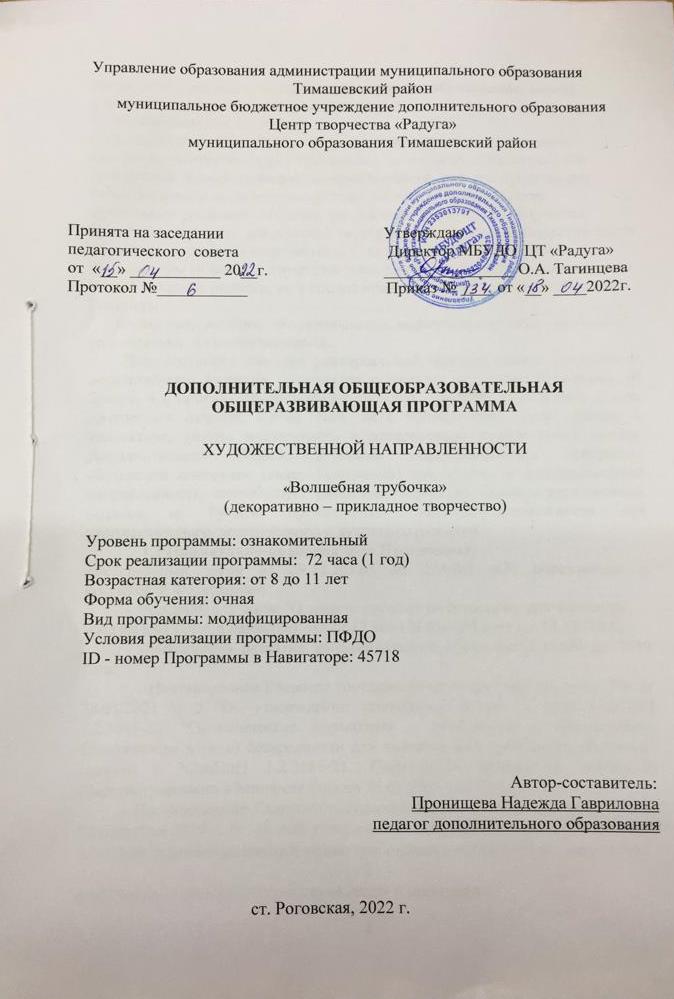 Управление образования администрации муниципального образования Тимашевский районмуниципальное бюджетное учреждение дополнительного образования Центр творчества «Радуга»муниципального образования Тимашевский районДОПОЛНИТЕЛЬНАЯ ОБЩЕОБРАЗОВАТЕЛЬНАЯ   ОБЩЕРАЗВИВАЮЩАЯ ПРОГРАММА ХУДОЖЕСТВЕННОЙ НАПРАВЛЕННОСТИ «Волшебная трубочка»(декоративно – прикладное творчество)Уровень программы: ознакомительныйСрок реализации программы:  72 часа (1 год)Возрастная категория: от 8 до 11 летФорма обучения: очнаяВид программы: модифицированная Условия реализации программы: ПФДОID - номер Программы в Навигаторе: 45718                                                                                                    Автор-составитель:Пронищева Надежда Гавриловнапедагог дополнительного образования                                        ст. Роговская, 2022 г.Раздел 1 «Комплекс основных характеристик образования: объем, содержание, планируемые результаты»1.1 Пояснительная записка. Дополнительная общеобразовательная общеразвивающая Программа  «Бумажное плетение» (далее Программа), является модифицированной программой  художественной  направленности,,,так  как представляет собой логически выстроенную систему работы, направленную на приобщение учащихся к основам декоративно прикладного творчества.Бумага, как материал для детского творчества, ни с чем несравнима (легкость обработки, минимум инструментов). Способность бумаги сохранять придаваемую ей форму,  известный запас прочности позволяет делать не только забавные поделки, но и вполне нужные для повседневного обихода предметы.       Любая работа с бумагой - складывание, вырезание, плетение - не только увлекательна, но и познавательна. Дети постигают поистине универсальный характер бумаги, открывая ее поразительные качества, знакомятся с самыми простыми поделками из бумаги и с приготовлениями более сложных, трудоемких и, вместе с тем, интересных изделий. Кроме того, дети приобретают  опыт работы в коллективе, умение выслушивать и воспринимать чужую точку зрения. Дополнительная общеобразовательная общеразвивающая программа «Бумажное плетение» (далее Программа) реализуется в художественной направленности, способствует развитию творческих навыков изготовления поделок из бумаги, предоставляет широкие возможности для художественного, эстетического и духовного развития.	1.2 Нормативно-правовая база Программы.-Федеральный закон от 29.12.2012г. № 273-ФЗ «Об образовании в Российской Федерации»;	- Федеральный закон "О защите детей от информации, причиняющей вред их здоровью и развитию" от 29.12.2010 N 436-ФЗ (ред. от 18.12.2018) ;	- Концепция развития дополнительного образования детей до 2030 года;	- Постановление Главного государственного санитарного врача РФ от 28.01.2021 N 2 "Об утверждении санитарных правил и норм СанПиН 1.2.3685-21 "Гигиенические нормативы и требования к обеспечению
безопасности и (или) безвредности для человека факторов среды обитания"
(вместе с "СанПиН 1.2.3685-21. Санитарные правила и нормы...") (Зарегистрировано в Минюсте России 29.01.2021 N 62296);          - Постановление Главного государственного санитарного врача РФ от 28 сентября 2020 г. №  28 «Об утверждении санитарных правил СП 2.4.3648-20 «Санитарно-эпидемиологические требования к организациям воспитания 2и обучения, отдыха и оздоровления детей и молодежи»;      -Приказ Министерства образования и науки Российской Федерации от 09.11.2018 года  № 196 «Об утверждении порядка организации и осуществления образовательной деятельности по дополнительным общеобразовательным программам»;- Целевая модель развития региональных систем дополнительного образования детей от 03.09.2019 № 467;- Распоряжение Правительства РФ от 29.05.2015 N 996-р «Об утверждении Стратегии развития воспитания в Российской Федерации на период до 2025 года»;- Федеральный национальный  проект  «Успех каждого ребёнка», утвержденный 07 декабря 2018г;- Письмо Министерства образования РФ от 18.06.2003 N 28-02-484/16 «Требования к содержанию и оформлению образовательных программ дополнительного образования детей» (в части, не противоречащей действующему законодательству);- Письмо Министерства образования и науки РФ от 11.12.2006 N 06-1844 «О примерных требованиях к программам дополнительного образования детей» (в части, не противоречащей действующему законодательству);- Устав муниципального бюджетного учреждения дополнительного образования Центра творчества «Радуга»- Положение по проектированию дополнительной общеобразовательной общеразвивающей программе  муниципального бюджетного учреждения дополнительного образования Центра творчества «Радуга» муниципального образования Тимашевский район;-  Положение о проведении  промежуточной и итоговой аттестации учащихся в муниципальном бюджетном учреждении дополнительного образования Центр творчества «Радуга» муниципального образования Тимашевский район;- Краевые методические рекомендации по проектированию дополнительных общеобразовательных программ (2020г.) В Программу внесен воспитательный компонент: для сплочения коллектива и установления дружеских отношений запланировано воспитательное мероприятие «Что такое дружба»       Дополнительная общеобразовательная общеразвивающая программа «Серпантин» (далее Программа) является актуальной - занятия по Программе органично сочетают в себе элементы обучения с развитием художественно-творческих способностей, дают возможность детям в спокойной обстановке заниматься и общаться с друзьями. Программа развивает мелкую моторику рук, усидчивость, внимательность, трудолюбие,  что благотворно влияет на развитие и становление личности ребенка. Это и подчеркивает педагогическую целесообразность Программы. 3Новизна данной Программы в том, что  она предусматривает создание учащимися полезных самоделок из подручного материала, то есть использование в качестве сырья вещей, которые обычно подлежат утилизации. Акцент делается на развитие у учащихся способностей  к утилитарному познанию мира с дальнейшим его преобразованием. Перерабатывая, используя в новом качестве старые вещи и предметы, дети одновременно учатся бережному отношению к окружающей среде. Программа является модифицированной, составлена на основе дополнительной общеобразовательной общеразвивающей программы «Чудеса бумагопластики» Плотниковой Т.Н Отличительные особенности  программы в том, что она является комплексной по набору техник работы с бумагой, что предполагает овладение основами разноообразной творческой деятельности, дает возможность каждому учащемуся открывать для себя волшебный мир декоративно-прикладного творчества. В Программе  предусмотрено участие детей с особыми образовательными потребностями: детей-инвалидов, детей с ограниченными возможностями здоровья; талантливых (одарённых, мотивированных) детей; детей, находящихся в трудной жизненной ситуации, не имеющих противопоказанияпо состоянию здоровья. В программу внесена тема по профориентацинной работе.          Адресат  программы.  Возраст  детей,  участвующих  в  реализации  Программы,  8 - 11  лет.  Это  могут  быть  как  однополые,  так  и разнополые  группы. 	Комплектование групп ведется по желанию, без предварительного отбора. Специального отбора не делается,  группы могут быть одновозрастными или разновозрастными по 10-15 человек. Численный состав учебных групп, а также продолжительность групповых занятий определяется, исходя из имеющихся условий проведения образовательного процесса, согласно требованиям Сан ПиН. Запись на дополнительную общеобразовательную общеразвивающуюпрограмму осуществляется через систему заявок на сайте «Навигатор дополнительного образования детей Краснодарского края». https//p23,навигатор дети/program/32438-dopolnitelnaya-obshcherazvivayushchaya-programma-cerpantin	Уровень программы – ознакомительный.Объем – 72 часа.  Сроки – 1 год.Форма обучения: очная.Форма организации учебного занятия:  рассказ, объяснение, наглядный показ,  мастер-классы самостоятельная работа.       Режим  занятий.Занятия проходят 1 раз в неделю по 2 часа, учебный  час равен 45 минут, перерыв 15 минут. Цель программы  - создание условий для творческого самовыражения детей посредством изготовления поделок из  бумаги.Образовательные (предметные) задачи: - обучать различным приёмам работы с бумагой.- формировать у учащихся современных    направлений развития декоративно-прикладного искусства;- развивать умение работать в команде и индивидуально при изготовлении поделок из бумаги.Личностные задачи: - содействовать развитию интереса детей к художественному творчеству.         Метапредметные задачи: - воспитывать потребность в социальных контактах, предметно-практической деятельности;- развивать моторику рук, стимулирующую развитие речи.                                       Учебный план Содержание учебного плана Раздел 1. Введение в образовательную программу – 2 часа.Теория –  часа: Введение в образовательную программу. Правила техники безопасности. Безопасность в летний период. Раздел  2.  Аппликации из бумаги –5 часов.Теория –  1 час. История возникновения аппликации.Практические занятия –  4 часа:2.1Аппликация из цветной бумаги.2.2 Аппликация из цветной бумаги.2.3 Аппликация из цветной бумаги.        Раздел  3.  Аппликации из бумажных салфеток – 6 часов.Теория –  1 час. Техника изготовления жгутиков из салфеток.Практические занятия –  7часов: 3.1Заготовка  рабочего материала. 3.2 Аппликация «Божья коровка».          3.3Аппликация «Маки»  Раздел  4.  Плетение из газетных трубочек – 54 часа.Теория –   часа. Техника скручивания трубочек из газет. Основные способы плетения.4.1 Заготовка  рабочего материала4.2 Покраска  трубочек. 4.3 Простейшие виды плетения (веревочка, спиральное, ситцевое).Плетение коврика на стол. Декорирование изделия. 4.4 Салфетница.  Заготовка рабочего материала (трубочек). Заготовка модулей (круги из трубочек). Сборка салфетницы.  Декорирование, раскрашивание.4.5 Виды плетения загибок (Розга,косичка,обьемная,валик).4.6 «Декоративный поднос» (картонное дно). Заготовка рабочего материала (трубочек).Вырезание дна из картона. Прикрепление к картону трубочек для каркаса. Оформление дна подноса.Плетение подноса веревочкой. Оформление подноса загибкой «Розга» Раскрашивание, покрытие лаком.4.7 «Кашпо для цветов» (плетеное дно). Заготовка рабочего материала (трубочек). Расчет трубочек для оформления дна. Прикрепление заготовленного дна к планируемому каркасу (ведерко, ваза, конфетница) Плетение кашпо двумя трубочками с перевивом. Оформление кашпо загибкой «Валик». Раскрашивание, покрытие лаком.4.8 Корзинка для фруктов. Заготовка рабочего материала (трубочек). Расчет трубочек для оформления дна. Прикрепление заготовленного дна к планируемому каркасу (ведерко, ваза, конфетница). Плетение корзинки веревочкой. Оформление краев загибкой «Косичка». Изготовление ручек для корзины, прикрепление. Раскрашивание, покрытие лаком.Итоговое занятие.  Раздел  5.  Воспитательное мероприятие «Что такое дружба»Теория –  1 час.Раздел 2 . «Комплекс организационно-педагогических условий включающий формы аттестации»Календарный учебный график                               2.2 Условия реализации программыПеречень оборудования, инструментов и материалов, необходимых для реализации программыПеречень оборудования, инструментов и материалов, необходимых для реализации Программы:Для проведения занятий необходим следующий материал:- световое оснащение;- стол -1шт., стул для педагога -1шт.;       - фотоаппарат – 1 шт.;       - образцы готовых изделий.Перечень оборудования, инструментов и материалов, необходимых для реализации программы:- материалы, инструменты, приспособления и фурнитура, необходимые для занятия: клеенки, деревянные шпажки, ножницы, спицы, кисти, стаканчики для воды. - материалы цветная бумага, картон, гофрированная бумага, бумажные салфетки, газеты, краски, лак.       Все занятия  должны проходить в помещении с хорошим освещением и вентиляцией, с удобной мебелью для работы.Формы аттестацииК оценкам результатов относится тестирование (Приложение 1)	Завершением курса обучения является итоговая  выставка, призванная показать достижения детей за период обучения по Программе.Оценочные материалы	       К оценкам результатов творчества относятся похвала за самостоятельность и инициативу выбора новой темы, выставка работ, награждение грамотами, дипломами, благодарственными письмами, фотографирование работ для фотоальбома лучших работ объединения «Колобок».Во время проведения занятий между учащимися проводятся  различные конкурсы, позволяющие выявить сформировавшиеся знания и умения по пройденным темам. Также в рамках объединения постоянно проходят выставки работ учащихся.Такой подход, не травмируя детскую психику, позволяет сформировать положительную мотивацию их деятельности и в форме игры научить самоанализу.Применение безоценочного способа позволяет не только провести диагностику развития личностных способностей, но и повысить самооценку учащихся.     	Завершением курса обучения является итоговая  выставка, призванная показать достижения детей за период обучения по краткосрочной программе.                       Методические материалыМетоды обучения В процессе  реализации программы обучения проводится в двух направлениях: усвоение теоретических знаний, формирование практических навыков. Методы, в основе которых лежит способ организации занятия:- словесный (устное изложение, беседа, рассказ, и т.д.); -наглядный (показ мультимедийных материалов, иллюстраций, наблюдение, показ (выполнение) педагогом, работа по образцу и др.);- практический (выполнение работ по инструкционным картам, схемам индивидуально).Методы, в основе которых лежит уровень деятельности детей:- объяснительно-иллюстративный – дети воспринимают и усваивают готовую информацию;- репродуктивный – учащиеся воспроизводят полученные знания и                                                                                                                                                                                                                                                                                         освоенные способы деятельности;- исследовательский – самостоятельная творческая работа учащихся.Методы, в основе которых лежит форма организации деятельности учащихся на занятиях:- фронтальный – одновременная работа со всеми учащимися;- индивидуально-фронтальный – чередование индивидуальных и фронтальных форм работы;-индивидуальный – индивидуальное выполнение заданий, решение проблем. 	       При подготовке к занятиям большое внимание уделяется нормам организации учебного процесса и дидактическим принципам.Прежде всего, это принцип наглядности, так как психофизическое развитие у детей 7–11 лет, на который рассчитана данная Программа, характеризуется конкретно-образным мышлением. Ориентируясь на этот принцип, педагог составляет учебно-тематическое планирование. Большое внимание также уделяется принципам доступности и посильности в обучении, связи теории с практикой, прочности овладения знаниями и умениями.В процессе реализации программы обучение проводится в двух направлениях: усвоение теоретических знаний, формирование практических навыков.      Планирование учебных занятий происходит с учетом использования педагогических технологий: технология индивидуального обучения, технология сотрудничества, технология проблемного обучения, технология развивающего обучения, здоровьесберегающая технология и ИКТ                 Формы организации учебного занятияБеседа, рассказ, объяснение,  мастер-классы, показ видео, наблюдение, практическое занятие.Учебное занятие – основная форма организации образовательного процесса, где главное - не сообщение знаний, а выявление опыта детей, включение  их в сотрудничество, активный поиск знаний  и их обобщение. 2.  Дидактический материал к разделу         -  «Методическая разработка « Виды плетения из бумажных трубочек»         - Методическое пособие - "Организация работы с бумагой".Презентации           «Бумагапластика»,  «Физминутки».  Наглядные пособия:       1.Правила безопасности жизнедеятельности.2.Технологические карты по темам программы.3. Карточки индивидуального контроля.4.Схемы, таблицы, иллюстрации, образцы изделий.                        Учебно-методическое обеспечение Планирование учебных занятий происходит с учетом использования педагогических технологий: технология индивидуального обучения, технология сотрудничества,  технология проблемного обучения, технология развивающего обучения, здоровьесберегающая технология и ИКТ.Методики: асинхронного обучения и смешанного обучения.                                         Алгоритм учебного занятияЭтап №1. Организационный (5 минут)Задача: создание положительного настроя.Этап №2. Основной –(35 минут)Задачи: актуализация знаний, восприятие нового материала, закрепление материала.Этап №3. Заключительный - (5 минут)Задачи: Подведение итогов занятия, стимулирование на дальнейшую деятельность.                                            Литература для педагогаКниги1.Давыдова Г.Н. Бумагопластика. Цветочные мотивы. – М: Издательство «Скрипторий 17 2003», 2007 г. 2. Евладова,Е.Б., Логинова,Л.Г. Организация дополнительного образования детей.- М.: Гуманитар. Изд. Центр ВЛАДОС, 2003.   Литература для учащихся. Лыкова И.А «Мастерилка» Издательский дом «Цветной мир» 2013 год. Джанет Уилсон. Цветы из бумажных лент. Издательская группа «Контент». 2009.Хелен Уолтер. Узоры из бумажных лент//"Университет", Москва 2000. 19. Электронные образовательные ресурсы.http://stranamasterov.ru; http://kartonkino.ru;  http://podelki-bumagi.ru; http://origamik.ru; http://artmasterskaja.ru/pejp-art-avtorskaya-texnika-tatyany-sorokinoj.                                                                                                 Приложение№1Контрольные задания для тестирования  учащихся ознакомительного  уровня   обучения.1.Подчеркни - что нужно для плетения из трубочек.Ножницы. Ложка. Газеты. Салфетки. Клей. Основа. Дневник. Фен.2.Обведи правильный ответ. Где нужно хранить ножницы.В кастрюле. В кармане. В чехле. В портфеле.3.Обведи правильный ответ. Чем красят газетные трубочки.Красками. Морилкой. Карандашами. Фломастером.4. Подчеркни правильный ответ. Размер полосок  по ширине и длине для плетения из газетных трубочек.10 на 20. 10 на 30. 12 на 20. 20 на 50.5. Укажи правильно допустимые размеры между стойками.1-2см. 2-3 см.3-4.см.5-6см.Укажи виды загибок применяемые для оформления изделий из газетных трубочек.Принята на заседании педагогического  совета от  «__» ___________ 20__г. Протокол №___________Утверждаю Директор МБУДО  ЦТ «Радуга»________________ О.А. Тагинцева   Приказ № ____ от «__» ____2022г.         №п/пНазвание раздела, темыКоличество часовКоличество часовКоличество часовФормы аттестации/контроля№п/пНазвание раздела, темыВсего Теория Практика Формы аттестации/контроляМодуль №1Модуль №1Модуль №1Модуль №1Модуль №1Модуль №11.Раздел 1.Введение в образовательную программу220Вводный контрольСобеседование1.1Введение в образовательную программу. Правила техники безопасности. Безопасность в летний период. Изготовление аппликаций.220Вводный контрольСобеседование2.Раздел 2. Аппликации из бумаги.615Текущий контрольНаблюдение 2.1История возникновения аппликации. Аппликация из цветной бумаги.211Наблюдение2.2Аппликация из цветной бумаги.202Наблюдение2.3Аппликация из цветной бумаги.202Наблюдение3.Раздел 3. Аппликации из бумажных салфеток.615Текущий контрольНаблюдение3.1Техника изготовления жгутиков из салфеток. Заготовка  рабочего материала.211Наблюдение3.2Аппликация «Божья коровка».202Наблюдение3.3Аппликация «Маки»202Наблюдение4.Раздел 4. Плетение из газетных трубочек.58850Текущий контрольНаблюдение4.1Техника скручивания трубочек из газет. Заготовка  рабочего материала.211Наблюдение4.2Покраска  трубочек.202Наблюдение4.3Простейшие виды плетения (веревочка, спиральное, ситцевое).Плетение коврика на стол.211Наблюдение4.4Салфетница.817Наблюдение4.5Виды плетения загибок.211НаблюдениеМодуль №2Модуль №2Модуль №2Модуль №2Модуль №2Модуль №24.6 «Декоративный поднос» (картонное дно)12111Наблюдение4.7 «Кашпо для цветов» (плетеное дно)14113Наблюдение4.8Корзинка для фруктов.Итоговое занятие.16214НаблюдениеИтоговый контрольИтого:721260Из них5 Воспитательное мероприятие «Что такое дружба» 11Наблюдение№ п/пДата занятия по плануДатазанятия по фактуДатазанятия по фактуТема занятияКол-во час.Кол-во час.Форма занятияМесто проведения Форма контроляМодуль №1Модуль №1Модуль №1Модуль №1Модуль №1Модуль №1Модуль №1Модуль №1Модуль №1Модуль №1Раздел 1. Введение в образовательную программу(2часа)Раздел 1. Введение в образовательную программу(2часа)Раздел 1. Введение в образовательную программу(2часа)Раздел 1. Введение в образовательную программу(2часа)Раздел 1. Введение в образовательную программу(2часа)Раздел 1. Введение в образовательную программу(2часа)Раздел 1. Введение в образовательную программу(2часа)Раздел 1. Введение в образовательную программу(2часа)Раздел 1. Введение в образовательную программу(2часа)Раздел 1. Введение в образовательную программу(2часа)1Введение в образовательную программу. Правила техники безопасности. Безопасность в летний период. Изготовление простейших аппликаций.Введение в образовательную программу. Правила техники безопасности. Безопасность в летний период. Изготовление простейших аппликаций.22БеседаВводный контрольСобеседованиеРаздел 2. Аппликации из бумаги (5 часов)Раздел 2. Аппликации из бумаги (5 часов)Раздел 2. Аппликации из бумаги (5 часов)Раздел 2. Аппликации из бумаги (5 часов)Раздел 2. Аппликации из бумаги (5 часов)Раздел 2. Аппликации из бумаги (5 часов)Раздел 2. Аппликации из бумаги (5 часов)Раздел 2. Аппликации из бумаги (5 часов)Раздел 2. Аппликации из бумаги (5 часов)Раздел 2. Аппликации из бумаги (5 часов)2История возникновения аппликации. Аппликация из цветной бумаги.История возникновения аппликации. Аппликация из цветной бумаги.11РассказМастер-классОпрос3Аппликация из цветной бумаги.Аппликация из цветной бумаги.22Мастер-классНаблюдение4Аппликация из цветной бумаги.Аппликация из цветной бумаги.22Мастер-классНаблюдение Текущий контрольРаздел 3. Аппликации из бумажных салфеток – 6 часов.Раздел 3. Аппликации из бумажных салфеток – 6 часов.Раздел 3. Аппликации из бумажных салфеток – 6 часов.Раздел 3. Аппликации из бумажных салфеток – 6 часов.Раздел 3. Аппликации из бумажных салфеток – 6 часов.Раздел 3. Аппликации из бумажных салфеток – 6 часов.Раздел 3. Аппликации из бумажных салфеток – 6 часов.Раздел 3. Аппликации из бумажных салфеток – 6 часов.Раздел 3. Аппликации из бумажных салфеток – 6 часов.Раздел 3. Аппликации из бумажных салфеток – 6 часов.5Техника изготовления жгутиков из салфеток. Заготовка  рабочего материала.22ОбьяснениеПоказНаблюдение6Аппликация «Божья коровка».22Мастер-классНаблюдение7Аппликация «Маки».22Мастер-классНаблюдение Текущий контрольРаздел 4. Плетение из газетных трубочек. (58часов)Раздел 4. Плетение из газетных трубочек. (58часов)Раздел 4. Плетение из газетных трубочек. (58часов)Раздел 4. Плетение из газетных трубочек. (58часов)Раздел 4. Плетение из газетных трубочек. (58часов)Раздел 4. Плетение из газетных трубочек. (58часов)Раздел 4. Плетение из газетных трубочек. (58часов)Раздел 4. Плетение из газетных трубочек. (58часов)Раздел 4. Плетение из газетных трубочек. (58часов)Раздел 4. Плетение из газетных трубочек. (58часов)8Техника скручивания трубочек из газет. Заготовка  рабочего материала.2ОбьяснениеПоказОбьяснениеПоказОпрос9Покраска  трубочек.2Самостоятельная работаСамостоятельная работаНаблюдение10Простейшие виды плетения (веревочка, спиральное, ситцевое).Плетение коврика на стол.2ОбьяснениеПоказОбьяснениеПоказНаблюдение11Салфетница.  Заготовка рабочего материала (трубочек).2ПоказПоказНаблюдение12 Заготовка модулей (круги из трубочек). 2ПоказПоказНаблюдение13Сборка салфетницы.  2Самостоятельная работаСамостоятельная работаНаблюдение14Декорирование, раскрашивание.2Самостоятельная работаСамостоятельная работаТеукущий контроль15Виды плетения загибок (Розга, косичка, обьемная, валик).22ОпросМодуль №2Модуль №2Модуль №2Модуль №2Модуль №2Модуль №2Модуль №2Модуль №2Модуль №2Модуль №216«Декоративный поднос» (картонное дно). Заготовка рабочего материала (трубочек).Самостоятельная работаСамостоятельная работаНаблюдение17Заготовка рабочего материала (трубочек). Воспитательное мероприятие «Что такое дружба»11Самостоятельная работаСамостоятельная работаНаблюдение18Вырезание дна из картона. Прикрепление к картону трубочек для каркаса. Оформление дна подноса.2Самостоятельная работапоказСамостоятельная работапоказНаблюдение19Плетение подноса веревочкой.2Мастер-классМастер-классНаблюдение20Плетение подноса веревочкой.2Самостоятельная работаСамостоятельная работаНаблюдение21Оформление подноса загибкой «Розга» Раскрашивание, покрытие лаком.2Мастер-классМастер-классПросмотр работ22«Кашпо для цветов» (плетеное дно). Заготовка рабочего материала (трубочек). 2Самостоятельная работаСамостоятельная работаНаблюдение23Расчет трубочек для оформления дна. Прикрепление заготовленного дна к планируемому каркасу (ведерко, ваза, конфетница)2ПоказПоказНаблюдение24Плетение кашпо двумя трубочками с перевивом.2Мастер-классМастер-классНаблюдение25Плетение кашпо двумя трубочками с перевивом.2Самостоятельная работаСамостоятельная работаНаблюдение26Плетение кашпо двумя трубочками с перевивом.2Самостоятельная работаСамостоятельная работаНаблюдение27Плетение кашпо двумя трубочками с перевивом.2Самостоятельная работаСамостоятельная работаНаблюдение28Оформление кашпо загибкой «Валик». Раскрашивание, покрытие лаком.2ОбьяснениеОбьяснениеТеукущий контроль29Корзинка для фруктов. Заготовка рабочего материала (трубочек). 2Мастер-классМастер-классНаблюдение30Расчет трубочек для оформления дна. Прикрепление заготовленного дна к планируемому каркасу (ведерко, ваза, конфетница).2Мастер-классМастер-классНаблюдение31Плетение корзинки веревочкой.2Мастер-классМастер-классНаблюдение32Плетение корзинки веревочкой.2Самостоятельная работаСамостоятельная работаНаблюдение33Плетение корзинки веревочкой.2Самостоятельная работаСамостоятельная работаНаблюдение34Плетение корзинки веревочкой.2Самостоятельная работаСамостоятельная работаНаблюдение35Оформление краев загибкой «Косичка».2ПоказПоказПросмотр36Изготовление ручек для корзины, прикрепление. Раскрашивание, покрытие лаком. Итоговое занятие.11Мастер-классМастер-классИтоговый контрольитого: 72 часа.итого: 72 часа.итого: 72 часа.итого: 72 часа.итого: 72 часа.итого: 72 часа.итого: 72 часа.итого: 72 часа.итого: 72 часа.итого: 72 часа.Деятельность педагогаДеятельность детейПриветствие Сообщение цели и задач занятия Приветствие, эмоциональный настройДеятельность педагогаДеятельность детейАктуализация знаний учащегося Участие в беседеСообщение нового материалаВосприятие нового материалаВыполнение практической работыВыполнение заданий педагогаДемонстрация усвоения материала.Демонстрация усвоенного материала.Деятельность педагогаДеятельность детей